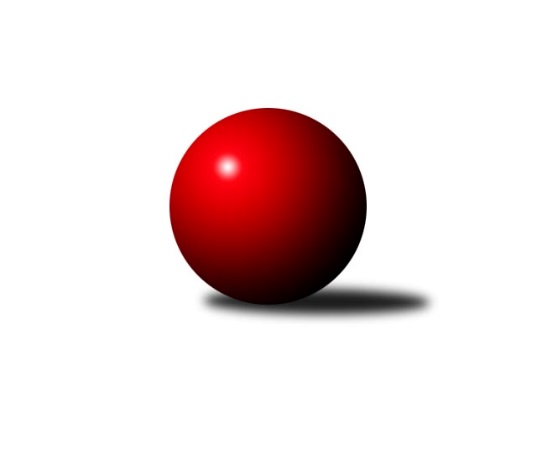 Č.28Ročník 2015/2016	14.4.2016Nejlepšího výkonu v tomto kole: 1654 dosáhlo družstvo: TJ Nový Jičín ˝A˝Meziokresní přebor - Nový Jičín, Přerov, Vsetín 2015/2016Výsledky 28. kolaSouhrnný přehled výsledků:TJ Nový Jičín˝B˝	- Kelč˝B˝	1:5	1521:1616	3.0:5.0	13.4.TJ Nový Jičín ˝A˝	- TJ Nový Jičín˝C˝	4:2	1654:1622	3.0:5.0	14.4.TJ Spartak Bílovec˝B˝	- TJ Frenštát p.R. ˝B˝	6:0	1624:1521	7.5:0.5	14.4.Tabulka družstev:	1.	TJ Nový Jičín ˝A˝	24	21	1	2	105.5 : 38.5 	123.0 : 69.0 	 1598	43	2.	TJ Odry ˝B˝	24	17	1	6	90.0 : 54.0 	111.0 : 81.0 	 1588	35	3.	TJ Spartak Bílovec˝B˝	24	15	0	9	83.0 : 61.0 	101.5 : 90.5 	 1555	30	4.	Kelč˝B˝	24	11	0	13	67.5 : 76.5 	94.5 : 97.5 	 1520	22	5.	TJ Nový Jičín˝C˝	24	9	2	13	66.0 : 78.0 	96.0 : 96.0 	 1499	20	6.	TJ Frenštát p.R. ˝B˝	24	7	0	17	57.5 : 86.5 	81.5 : 110.5 	 1482	14	7.	TJ Nový Jičín˝B˝	24	2	0	22	34.5 : 109.5 	64.5 : 127.5 	 1465	4Podrobné výsledky kola:	 TJ Nový Jičín˝B˝	1521	1:5	1616	Kelč˝B˝	Martin D’Agnolo	 	 183 	 191 		374 	 1:1 	 364 	 	204 	 160		Martin Jarábek	Petr Tichánek	 	 181 	 179 		360 	 0:2 	 393 	 	192 	 201		Zdeněk Chvatík	Petr Hrna	 	 198 	 185 		383 	 1:1 	 416 	 	197 	 219		Jiří Janošek	Ján Pelikán	 	 202 	 202 		404 	 1:1 	 443 	 	249 	 194		Jan Mlčákrozhodčí: Nejlepší výkon utkání: 443 - Jan Mlčák	 TJ Nový Jičín ˝A˝	1654	4:2	1622	TJ Nový Jičín˝C˝	Jiří Madecký	 	 220 	 204 		424 	 1:1 	 421 	 	202 	 219		Jana Hrňová	Radek Chovanec	 	 189 	 211 		400 	 0:2 	 425 	 	201 	 224		Šárka Pavlištíková	Radek Škarka	 	 213 	 212 		425 	 2:0 	 353 	 	178 	 175		Eva Telčerová	Jan Schwarzer	 	 207 	 198 		405 	 0:2 	 423 	 	214 	 209		Iva Volnározhodčí: Nejlepšího výkonu v tomto utkání: 425 kuželek dosáhli: Šárka Pavlištíková, Radek Škarka	 TJ Spartak Bílovec˝B˝	1624	6:0	1521	TJ Frenštát p.R. ˝B˝	Miloš Šrot	 	 197 	 205 		402 	 1.5:0.5 	 394 	 	197 	 197		Pavel Hedviček	Michal Kudela	 	 202 	 189 		391 	 2:0 	 355 	 	181 	 174		Martin Vavroš	Pavel Šmydke	 	 222 	 222 		444 	 2:0 	 418 	 	201 	 217		Miroslav Makový	Ota Beňo	 	 210 	 177 		387 	 2:0 	 354 	 	189 	 165		Jiří Petrrozhodčí: Nejlepší výkon utkání: 444 - Pavel ŠmydkePořadí jednotlivců:	jméno hráče	družstvo	celkem	plné	dorážka	chyby	poměr kuž.	Maximum	1.	Jan Pospěch 	TJ Nový Jičín ˝A˝	426.02	297.2	128.9	4.5	5/5	(459)	2.	Radek Škarka 	TJ Nový Jičín ˝A˝	411.51	287.9	123.6	5.3	5/5	(444)	3.	Miroslav Makový 	TJ Frenštát p.R. ˝B˝	407.94	281.6	126.3	6.3	5/5	(446)	4.	Jan Mlčák 	Kelč˝B˝	407.86	283.4	124.5	6.5	4/5	(443)	5.	Daniel Ševčík  st.	TJ Odry ˝B˝	406.30	276.5	129.8	6.9	5/5	(430)	6.	Jan Frydrych 	TJ Odry ˝B˝	405.47	282.5	123.0	6.6	5/5	(427)	7.	Libor Jurečka 	TJ Nový Jičín ˝A˝	404.17	290.3	113.8	7.2	4/5	(443)	8.	Emil Rubač 	TJ Spartak Bílovec˝B˝	403.19	279.5	123.7	6.6	5/5	(446)	9.	Marie Pavelková 	Kelč˝B˝	400.02	285.8	114.2	8.9	5/5	(437)	10.	Rostislav Klazar 	TJ Spartak Bílovec˝B˝	399.38	281.1	118.3	6.9	5/5	(446)	11.	Ondřej Gajdičiar 	TJ Odry ˝B˝	397.36	278.8	118.5	8.5	4/5	(427)	12.	Jiří Madecký 	TJ Nový Jičín ˝A˝	393.18	273.5	119.7	8.8	5/5	(454)	13.	Věra Ovšáková 	TJ Odry ˝B˝	392.87	276.4	116.5	8.6	5/5	(432)	14.	Tomáš Binek 	TJ Frenštát p.R. ˝B˝	392.50	271.7	120.8	9.5	5/5	(446)	15.	Iva Volná 	TJ Nový Jičín˝C˝	391.01	274.7	116.3	8.6	5/5	(448)	16.	Jaroslav Černý 	TJ Spartak Bílovec˝B˝	390.25	278.7	111.6	9.3	4/5	(421)	17.	Michal Kudela 	TJ Spartak Bílovec˝B˝	389.18	277.3	111.9	9.5	5/5	(427)	18.	Ján Pelikán 	TJ Nový Jičín˝B˝	386.37	267.9	118.4	9.5	5/5	(420)	19.	Petr Hrna 	TJ Nový Jičín˝B˝	385.15	271.1	114.1	8.0	5/5	(416)	20.	Pavel Madecký 	TJ Nový Jičín ˝A˝	380.33	276.1	104.3	10.0	5/5	(421)	21.	Radek Chovanec 	TJ Nový Jičín ˝A˝	379.68	262.5	117.2	9.3	5/5	(424)	22.	Martin D’Agnolo 	TJ Nový Jičín˝B˝	379.55	268.6	111.0	9.4	5/5	(408)	23.	Přemysl Horák 	TJ Spartak Bílovec˝B˝	379.50	269.8	109.7	11.1	4/5	(408)	24.	Martin Jarábek 	Kelč˝B˝	378.56	272.0	106.6	10.4	5/5	(410)	25.	Lucie Kučáková 	TJ Odry ˝B˝	378.33	269.9	108.4	9.5	4/5	(430)	26.	Eva Telčerová 	TJ Nový Jičín˝C˝	377.83	265.5	112.4	8.3	5/5	(424)	27.	Rudolf Chuděj 	TJ Odry ˝B˝	376.30	265.5	110.8	8.1	4/5	(407)	28.	Josef Chvatík 	Kelč˝B˝	369.70	268.1	101.6	12.2	5/5	(395)	29.	Šárka Pavlištíková 	TJ Nový Jičín˝C˝	366.04	266.0	100.0	12.1	5/5	(425)	30.	Martin Vavroš 	TJ Frenštát p.R. ˝B˝	357.22	259.2	98.0	12.6	5/5	(435)	31.	Lenka Žurková 	TJ Nový Jičín˝C˝	357.00	259.4	97.6	15.2	4/5	(395)	32.	Pavel Hedviček 	TJ Frenštát p.R. ˝B˝	356.02	262.0	94.0	15.2	5/5	(407)	33.	Petr Tichánek 	TJ Nový Jičín˝B˝	344.43	243.3	101.2	10.9	5/5	(394)	34.	Zdeněk Sedlář 	Kelč˝B˝	336.85	252.0	84.9	17.0	5/5	(381)	35.	Jiří Hradil 	TJ Nový Jičín˝B˝	336.75	241.6	95.2	13.3	4/5	(365)	36.	Zdeněk Zouna 	TJ Frenštát p.R. ˝B˝	326.25	237.9	88.3	18.6	4/5	(380)		Pavel Šmydke 	TJ Spartak Bílovec˝B˝	444.00	301.0	143.0	6.0	1/5	(444)		Daniel Malina 	TJ Odry ˝B˝	412.98	286.3	126.7	6.3	3/5	(462)		Jana Hrňová 	TJ Nový Jičín˝C˝	411.31	285.0	126.3	5.8	3/5	(449)		Jan Schwarzer 	TJ Nový Jičín ˝A˝	400.00	266.0	134.0	5.0	1/5	(400)		Zdeněk Chvatík 	Kelč˝B˝	393.00	270.0	123.0	11.0	1/5	(393)		Ota Beňo 	TJ Spartak Bílovec˝B˝	390.62	282.7	107.9	9.1	3/5	(414)		Jiří Janošek 	Kelč˝B˝	389.04	276.2	112.9	6.4	3/5	(432)		Tomáš Richtar 	Kelč˝B˝	388.67	275.3	113.3	9.3	3/5	(411)		Jiří Brož 	TJ Odry ˝B˝	388.00	283.0	105.0	8.5	1/5	(402)		Jan Schwarzer 	TJ Nový Jičín ˝A˝	384.67	276.9	107.8	9.3	1/5	(405)		Iveta Babincová 	TJ Odry ˝B˝	383.50	276.3	107.3	11.5	2/5	(402)		Jiří Petr 	TJ Frenštát p.R. ˝B˝	381.50	264.8	116.7	9.3	3/5	(409)		Miloš Šrot 	TJ Spartak Bílovec˝B˝	378.00	273.7	104.3	10.0	3/5	(402)		Tomáš Polášek 	TJ Nový Jičín˝B˝	367.57	264.3	103.3	11.3	1/5	(424)		Martin Gabriel 	TJ Nový Jičín˝B˝	360.33	266.3	94.0	14.7	1/5	(393)		Jaroslav Riedel 	TJ Nový Jičín˝B˝	353.60	261.7	91.9	13.0	3/5	(422)		Jiří Plešek 	TJ Nový Jičín˝B˝	347.83	249.0	98.8	11.2	2/5	(356)		Šimon Sedlář 	Kelč˝B˝	335.50	258.3	77.2	18.7	2/5	(342)		Eva Birošíková 	TJ Nový Jičín˝C˝	335.00	257.0	78.0	18.0	1/5	(335)		Jana Hájková 	TJ Nový Jičín˝C˝	323.11	233.3	89.8	13.3	3/5	(354)		Milan Grejcar 	TJ Frenštát p.R. ˝B˝	302.50	237.5	65.0	23.0	2/5	(314)Sportovně technické informace:Starty náhradníků:registrační číslo	jméno a příjmení 	datum startu 	družstvo	číslo startu24662	Zdeněk Chvatík	13.04.2016	Kelč˝B˝	1x24642	Petr Hrňa	13.04.2016	TJ Nový Jičín˝B˝	8x23842	Jan Schwarzer	14.04.2016	TJ Nový Jičín ˝A˝	7x
Hráči dopsaní na soupisku:registrační číslo	jméno a příjmení 	datum startu 	družstvo	Program dalšího kola:Nejlepší šestka kola - absolutněNejlepší šestka kola - absolutněNejlepší šestka kola - absolutněNejlepší šestka kola - absolutněNejlepší šestka kola - dle průměru kuželenNejlepší šestka kola - dle průměru kuželenNejlepší šestka kola - dle průměru kuželenNejlepší šestka kola - dle průměru kuželenNejlepší šestka kola - dle průměru kuželenPočetJménoNázev týmuVýkonPočetJménoNázev týmuPrůměr (%)Výkon1xPavel ŠmydkeBílovec B4441xPavel ŠmydkeBílovec B113.4144411xJan MlčákKelč B44312xJan MlčákKelč B113.194439xRadek ŠkarkaNový Jičín A4258xRadek ŠkarkaNový Jičín A108.594252xŠárka PavlištíkováNový Jičín˝C˝4252xŠárka PavlištíkováNový Jičín˝C˝108.594258xJiří MadeckýNový Jičín A4247xJiří MadeckýNový Jičín A108.344247xIva VolnáNový Jičín˝C˝4237xIva VolnáNový Jičín˝C˝108.08423